O MOVIMENTO BROWNIANOEm 1827, o botânico inglês Robert Brown investigou, através de um microscópio, o movimento de partículas de pólen em suspenção na água, que se agitavam de forma bastante peculiar, em um rápido zig-zag.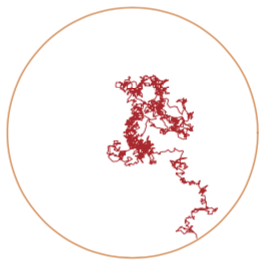 A princípio ele imaginou tratar-se de seres vivos, mas partículas minúsculas de material inorgânico apresentavam o mesmo tipo de comportamento.Apenas 50 anos depois é que foi sugerida uma explicação qualitativa do fenômeno, pelo jesuíta belga Joseph Delsaux, baseada em colisões provocadas pelas moléculas do líquido.Finalmente, em 1905, uma descrição quantitativa do fenômeno foi feita por Einstein (em um artigo publicado no mesmo volume do Annalen der Physik em que publicou a sua Teoria da Relatividade Especial).As partículas microscópicas do pólen (na faixa de 0,1 a 1 μm, aproximadamente), sendo muito maiores que as moléculas do líquido, seria continuamente bombardeadas por estas.Como resultado, tem-se o movimento irregular característico em zig-zag que foi denominado “movimento browniano”.Este mesmo fenômeno serviu de base para se explicar como ocorre a difusão das moléculas em fluidos (líquidos ou gasosos).Einstein propõe que a função de distribuição de probabilidade  de encontrar uma partícula na posição   no tempo  satisfaz a equação diferencial de difusão:onde uma solução para esta equação é uma distribuição gaussiana onde  é o coeficiente de difusão.Einstein mostrou que o coeficiente de difusão pode ser obtido utilizando o raio  da partícula, o coeficiente de viscosidade do meio  e a temperatura do sistema, através da expressão:A figura abaixo mostra exemplo de  com diferentes tempos. A distribuição com o tempo menor apresenta a menor largura (curva verde) e a com tempo maior a maior largura (curva azul).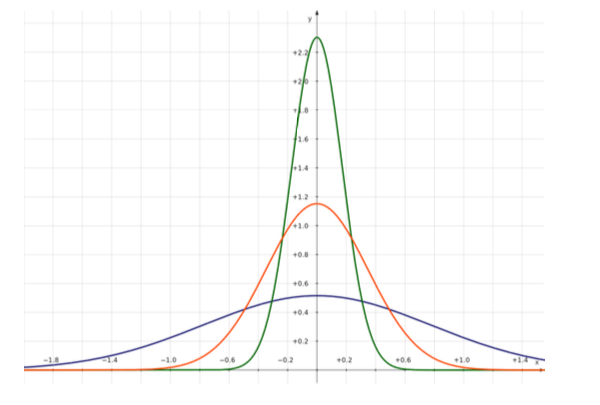 DISTRIBUIÇÃO BINOMIALA distribuição binomial é descreve ao sistema que só tem duas respostas: sim/não; direita/esquerda; ligado/desligado; certo/errado; bom/ruim; etc.Seja  a probabilidade de uma resposta e  a probabilidade da outra resposta. Isso implica que . Se aplicarmos o teorema da equiprobabilidade temos que , devemos ressaltar que existem situações onde .Se  é o número total de eventos e  o número de respostas para , então o número de respostas para  será .A probabilidade de ter  respostas  em  tentativas é  dada por:Esta distribuição binomial tem as seguintes propriedades:(a) média (b) média quadrática e variância(b) no limite de  , a distribuição binomial tende a distribuição Gaussianaonde  e .No movimento Browniano a distância total percorrida é , onde  é o tamanho do passo e . Então fazendo a mudança de variável de   para  temos que   também é uma distribuição gaussianaonde  e .Vamos considerar que  é o tempo de cada passo, então o tempo total será .Se , temos que  e , levando estes resultados para o cálculo da posição média, ficamos comSubstituindo estes valores de   e  na distribuição gaussiana temos:para esta equação ficar igual a solução da equação de difusão, temos que   Então, o coeficiente de difusão é . Isto significa que o coeficiente de difusão é uma característica do sistema que pode ser identificado através de uma caminhada aleatória onde cada passo tem um tamanho de  e ocorre num tempo .